LIGO Laboratory / LIGO Scientific CollaborationLIGO- E1200507	                 LIGO                   Dec 13th, 2012
aLIGO HAM-ISI, Installation Test Report, Phase IIChamber-Side Testing & Initial Chamber TestingLHO HAM6-ISI (iLIGO retrofitted)E1200510-V1Hugo Paris, Hugh Radkins, Jim Warner, Mitchell Robinson, Greg GrabeelDistribution of this document:Advanced LIGO ProjectThis is an internal working noteof the LIGO LaboratoryTable of contents:I.	CHAMBER SIDE TESTING	5	Inventory	5	Test 1 - CPS Check	7	Test 2.1 – CPS spectra	8	Test 2.2 – GS13 Spectra	8	Test 2.3 – GS13 Pressure Readouts	10PHASE II TestingThe phase II of HAM-ISI testing corresponds to the tests performed after the Assembly Validation, and before the Control and Commissioning of the Units. It is divided in two parts. The present document is divided in two sections: One for each part of the Phase II testing:Part.1 Chamber-Side testingPart.2 Initial Chamber TestingChamber-Side Testing is a basic sensor check. Units can be inserted in their chamber of destination once they pass.Initial Chamber Testing takes place in open chamber, with the optics off, and HEPI locked. The ISI is then connected to the electronic rack with the final in-field cables. Models are installed and running. Tests are performed with Matlab® scripts. Optics and Suspensions can be installed right after the end of this phase of testing. No test is performed during their installation.Final Chamber Testing starts once Optics and Suspensions are installed. The lockers and the CPSs usually need to be reset at this point.IntroductionChamber-Side TestingHAM6-ISI is an iLIGO unit. It was extracted from HAM6 chamber and set on a shipping container for chamber-side testing. The ISI was locked. No payload was installed, so the springs were fully locking stage 1 against the lockers. Final electronics, and models were used to run the chamber-side testing. Tests were performed between July 1st and July 3rd 2013.This ISI did not receive aLIGO assembly validation testing. Its mechanical validation within the iLIGO scope was considered sufficient.The goal of the Chamber-Side Testing is to ensure that the sensors and their electronics (ADE boxes of the CPSs) did not alter during storage/transportation.In this instance, we use final in field electronics and cabling, as well as final Simulink models. This phase of testing is also a way to check that those elements are properly installed, and correctly functioning.At the end of the Chamber-Side Testing:All sensors have been checkedData related to the tests is available on the SVNThe HAM-ISI is on the chamber-side, ready for the in-chamber insertionCHAMBER SIDE TESTINGInventoryTable – Parts inventoryTable – Cables inventoryTable - Inventory electronicsNA: Not applicable.Issues/difficulties/comments regarding this test:No aLIGO assembly validation testing for this unit. Inventory was added to the chamber-side testing.Acceptance Criteria:
Inventory is completeTest result:                          	                     Passed:     X   	         Failed:          .Test 1 - CPS CheckDuring this step, we want to make sure that the CPSs, their cables and their electronics are functional.Table – CPS CheckNR: Not Recorded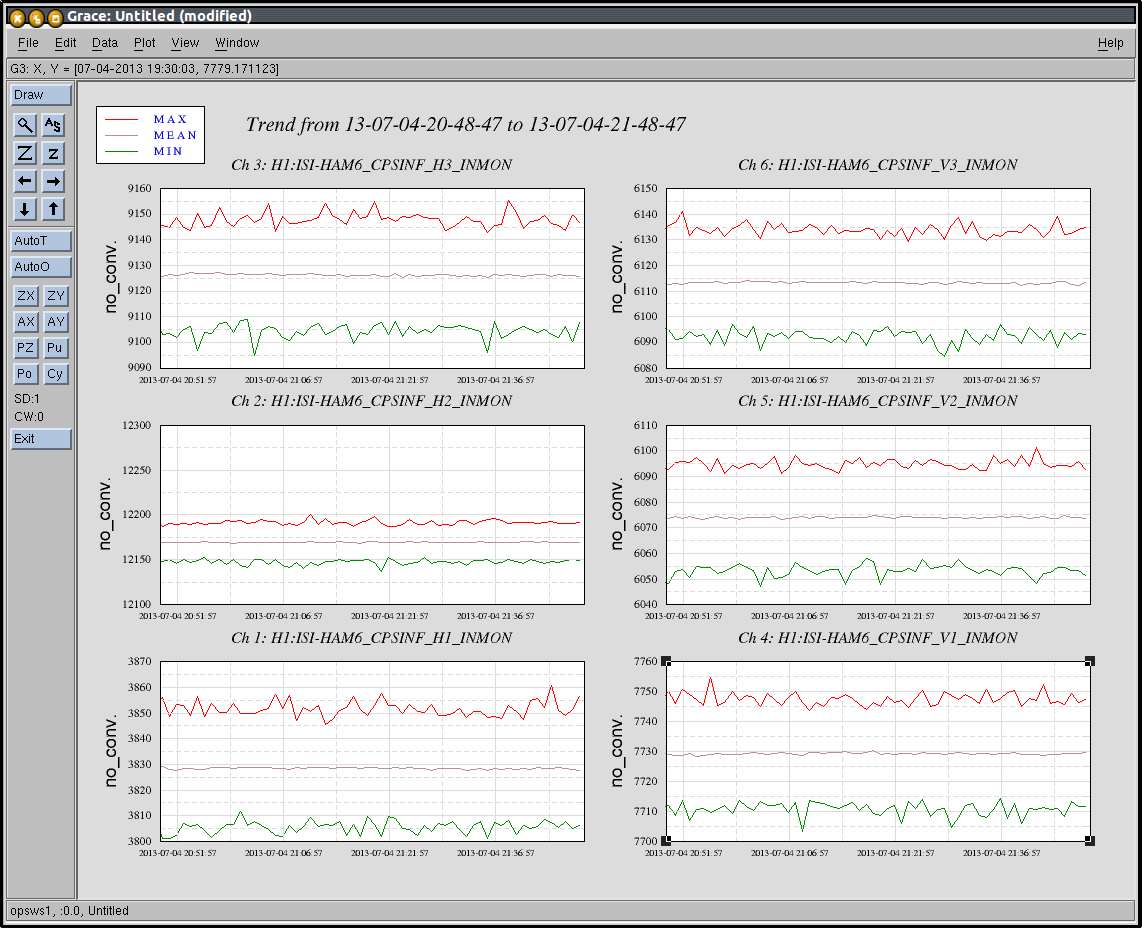 Figure – CPS readoutsIssues/difficulties/comments regarding this test:Voltage not recorded but readouts within expected range after target setup.Acceptance Criteria: All CPS were testedAll CPS react to shim insertion/moving targetThe voltages recorded with no shim are within +/-5V.Test result:                          	                     Passed:     X   	         Failed:          .Test 2.1 – CPS spectraDuring this step, we want measure the noise spectra of the CPSs and make sure that it is not too high.Final in-filed electronics are used. The ISI is locked without payload. The springs are locking stage 1 against its lockers.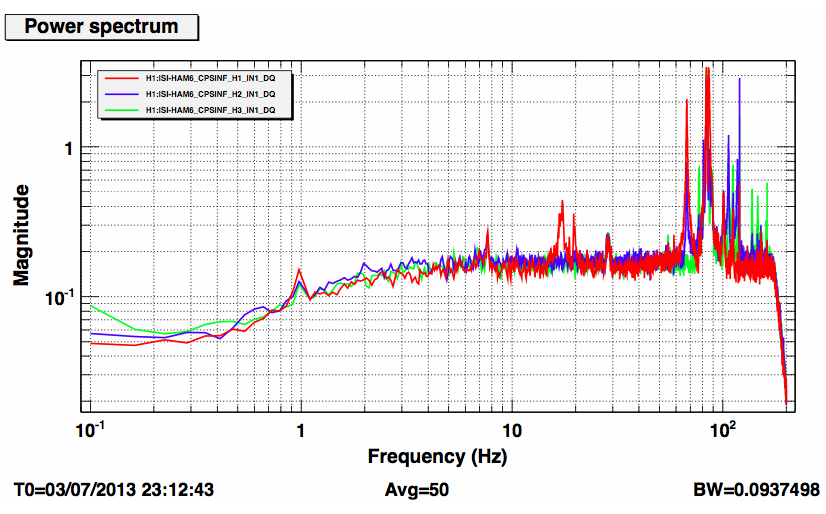 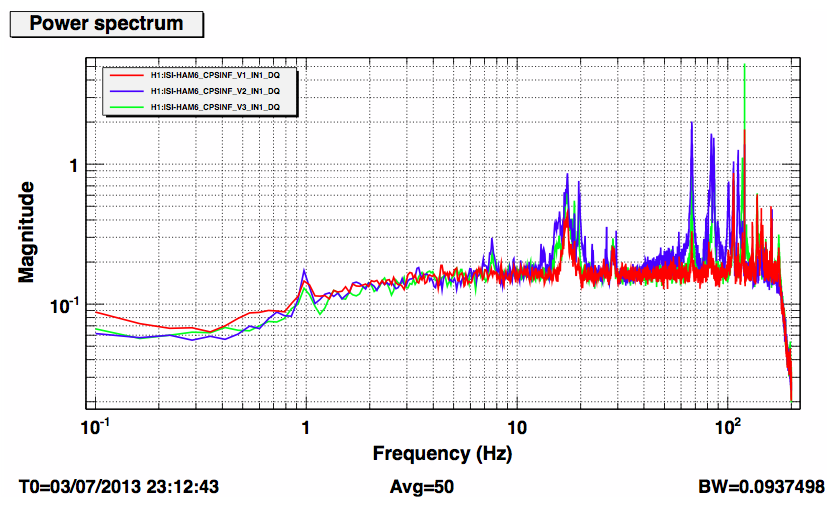 Figure – CPS SpectraData in the SVN at:/SeiSVN/seismic/HAM-ISI/H1/HAM3/Data/Spectra/Chamber_Side/2013_07_02_Sensor_Checkout .xml2013_07_02_Sensor_Checkout .pdfIssues/difficulties/comments regarding this test:Measurements performed with DTT
Results presented in the LHO aLog #6983Acceptance Criteria:CPS noise spectra must be below 10-4Vrms/√HzPlots of Spectra are saved under the SVNTest result:                          	                     Passed:     X   	         Failed:          .Test 2.2 – GS13 SpectraDuring this test we want to take spectra of the GS13s to make sure that they are still functional. 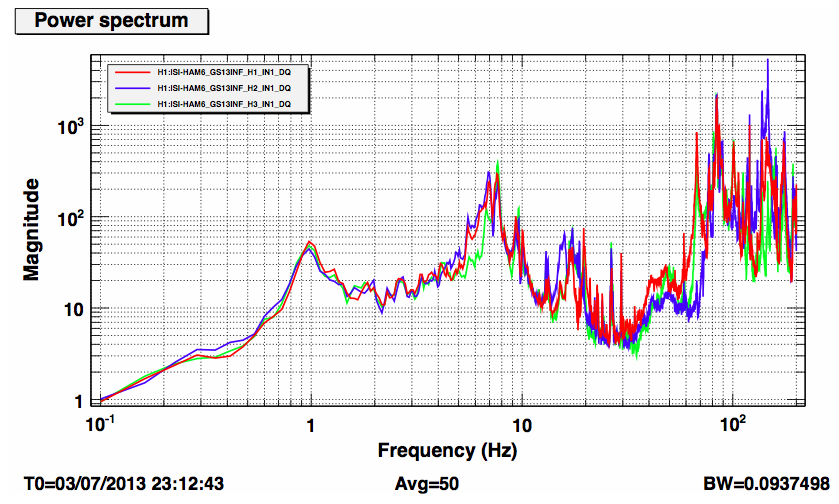 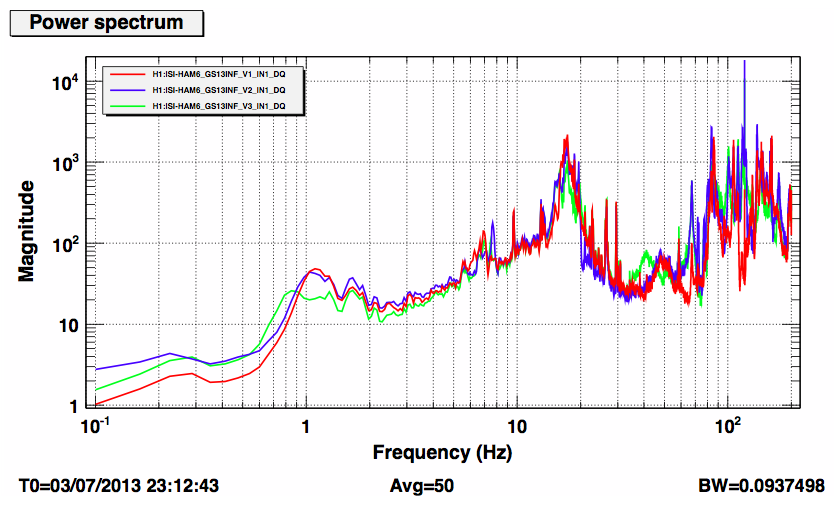 Figure – GS13 SpectraData in the SVN at:/SeiSVN/seismic/HAM-ISI/H1/HAM3/Data/Spectra/Chamber_Side/2013_07_02_Sensor_Checkout .xml2013_07_02_Sensor_Checkout .pdfIssues/difficulties/comments regarding this test:- Measurements performed with DTT
- Results presented in the LHO aLog #6983- Huddle tests prior to install can be found in LHO aLog #4058.Acceptance Criteria: GS13s spectra match between corners.GS13s responses must not drop in low frequencyPlots of power spectra are saved under the SVNTest result:                          	                     Passed:     X   	         Failed:          .Test 2.3 – GS13 Pressure Readouts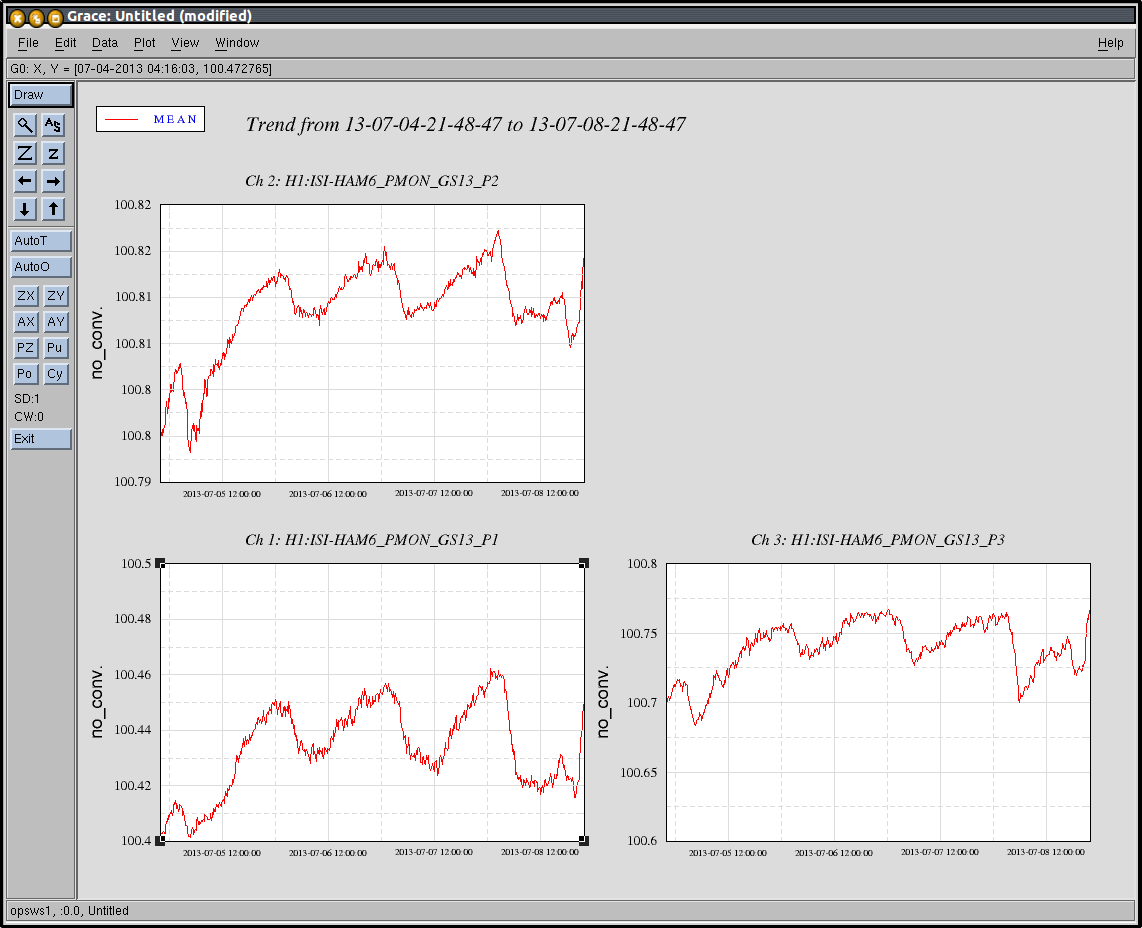 Figure – GS13 Pressure Readouts over 4 daysAcceptance criteria: - The pressure on GS13_P channels must be 102KPa +/-8 KPa (25000 counts +/- 3000 counts) - GS13_P must vary the same way in each corner and GS13_DIFF must be constant (channels follow comparable trend) Test result:								Passed:    X   	    Failed:         .ConclusionChamber-Side TestingThe tests presented here were performed between July 1st and July 3rd 2013.All sensors appeared to be functional. Serial numbers were recorded. HAM6-ISI was left ready for in-chamber insertion.In-Chamber insertion was performed on July 11th 2013.  Initial In-Chamber Testing will follow.California Institute of TechnologyLIGO Project – MS 18-341200 E. California Blvd.Pasadena, CA 91125Phone (626) 395-2129Fax (626) 304-9834E-mail: info@ligo.caltech.eduMassachusetts Institute of TechnologyLIGO Project – NW22-295185 Albany StCambridge, MA 02139Phone (617) 253-4824Fax (617) 253-7014E-mail: info@ligo.mit.eduLIGO Hanford ObservatoryP.O. Box 1970Mail Stop S9-02Richland WA 99352Phone 509-372-8106Fax 509-372-8137LIGO Livingston ObservatoryP.O. Box 940Livingston, LA  70754Phone 225-686-3100Fax 225-686-7189DCC NumberPart nameConfigurationCorner 1 S/NCorner 2 S/NCorner 3 S/ND071001Stage 0 baseNAiLigoiLigoiLigoD071051Stage 1 baseNAiLigoiLigoiLigoD071050Optical tableNAiLigoiLigoiLigoD071002Spring PostNAiLigoiLigoiLigoD071100SpringNAiLigoiLigoiLigoD071102FlexureNAiLigoiLigoiLigoADEPosition sensorHorizontal120431204712005ADEPosition sensorVertical120021205212023D047812GS-13 podHorizontal659162D047812GS-13 podVertical812816D047823L4C podHorizontalNANANAD047823L4C podVerticalNANANAD0902749ActuatorHorizontaliLigoiLigoiLigoD0902749ActuatorVerticaliLigoiLigoiLigoCable ConnectsCable ConnectsCable S/NCable S/NCable S/NPart NameConfigurationCorner 1Corner 2Corner 3GS13HorizontalS1104684+S1104707S1107762+S1106677S1107749+S1106663GS13VerticalS1104684+S1104707S1107762+S1106677S1107749+S1106663ActuatorHorizontalS1104495S1104487S1104489ActuatorVerticalS1106676S1104733S1104768HardwareLIGO referenceS/NCoil driverD0902744S1103566Coil driverD0902744S1103333Anti Image filterD070081 D1100202S1203131Anti aliasing filterD1000269S1203356Anti aliasing filterD1000269S1203357Interface chassisD1000067S1201746Interface chassisD1000067S1201747Interface chassisD1000067NACornerDirection VoltageSensor reacts to Target moveCornerDirection (No shim)Sensor reacts to Target move1HNRX1VNRX2HNRX2VNRX3HNRX3VNRX